ГУБЕРНАТОР АЛТАЙСКОГО КРАЯРАСПОРЯЖЕНИЕот 2 февраля 2024 г. N 21-ргОБ УТВЕРЖДЕНИИ ПЛАНА МЕРОПРИЯТИЙ ПО РЕАЛИЗАЦИИВ АЛТАЙСКОМ КРАЕ В 2024 - 2026 ГОДАХ СТРАТЕГИИГОСУДАРСТВЕННОЙ ПОЛИТИКИ РОССИЙСКОЙ ФЕДЕРАЦИИВ ОТНОШЕНИИ РОССИЙСКОГО КАЗАЧЕСТВА НА 2021 - 2030 ГОДЫ1. Утвердить прилагаемый план мероприятий по реализации в Алтайском крае в 2024 - 2026 годах Стратегии государственной политики Российской Федерации в отношении российского казачества на 2021 - 2030 годы (далее - "план").2. Департаменту Администрации Губернатора и Правительства Алтайского края по взаимодействию с федеральными органами государственной власти (Федоров И.В.) осуществлять контроль за реализацией плана с предоставлением доклада о ходе его выполнения в аппарат полномочного представителя Президента Российской Федерации в Сибирском федеральном округе в сроки, установленные решением постоянной окружной комиссии Сибирского федерального округа Совета при Президенте Российской Федерации по делам казачества.3. Рекомендовать администрациям городских, муниципальных округов и муниципальных районов Алтайского края, на территории которых осуществляют деятельность казачьи общества, включенные в государственный реестр казачьих обществ в Российской Федерации, разработать и утвердить муниципальные планы мероприятий по реализации в 2024 - 2026 годах Стратегии развития государственной политики Российской Федерации в отношении российского казачества на 2021 - 2030 годы.4. Распоряжение Губернатора Алтайского края от 14.01.2021 N 2-рг признать утратившим силу.ГубернаторАлтайского краяВ.П.ТОМЕНКОПриложениеУтвержденРаспоряжениемГубернатора Алтайского краяот 2 февраля 2024 г. N 21-ргПЛАНМЕРОПРИЯТИЙ ПО РЕАЛИЗАЦИИ В АЛТАЙСКОМ КРАЕВ 2024 - 2026 ГОДАХ СТРАТЕГИИ ГОСУДАРСТВЕННОЙ ПОЛИТИКИРОССИЙСКОЙ ФЕДЕРАЦИИ В ОТНОШЕНИИ РОССИЙСКОГО КАЗАЧЕСТВАНА 2021 - 2030 ГОДЫ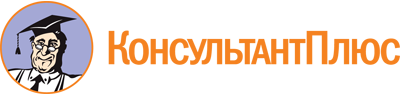 Распоряжение Губернатора Алтайского края от 02.02.2024 N 21-рг
"Об утверждении плана мероприятий по реализации в Алтайском крае в 2024 - 2026 годах Стратегии государственной политики Российской Федерации в отношении российского казачества на 2021 - 2030 годы"Документ предоставлен КонсультантПлюс

www.consultant.ru

Дата сохранения: 11.06.2024
 N п/пНаименование мероприятияСрок исполненияОтветственный исполнительНаправление реализации задачи СтратегииЦелевой показатель123456I. Совершенствование механизма привлечения членов казачьих обществ к несению государственной или иной службыI. Совершенствование механизма привлечения членов казачьих обществ к несению государственной или иной службыI. Совершенствование механизма привлечения членов казачьих обществ к несению государственной или иной службыI. Совершенствование механизма привлечения членов казачьих обществ к несению государственной или иной службыI. Совершенствование механизма привлечения членов казачьих обществ к несению государственной или иной службыI. Совершенствование механизма привлечения членов казачьих обществ к несению государственной или иной службы1.Разработка и принятие нормативных правовых актов исполнительных органов и органов местного самоуправления Алтайского края по вопросам становления и развития государственной и иной службы российского казачествапостоянноисполнительные органы Алтайского края;органы местного самоуправления Алтайского края (по согласованию);Алтайское отдельское казачье общество (по согласованию);общественные объединения (организации) казачества (по согласованию)совершенствование правовых основ привлечения российского казачества к несению государственной или иной службы, в том числе разработка правовых механизмов привлечения российского казачества к участию в территориальной оборонеколичество разработанных нормативно-правовых актов2.Организация и проведение мероприятий, связанных с подготовкой и проведением призыва членов войсковых казачьих обществ на военную службу, направлением их для ее прохождения в соединения и воинские части, комплектуемые членами войсковых казачьих обществежегодновоенный комиссариат Алтайского края (по согласованию);Алтайское отдельское казачье общество (по согласованию)расширение привлечения российского казачества к выполнению задач по обеспечению безопасности и обороноспособности Российской Федерации путем прохождения членами войсковых казачьих обществ военной службы в Вооруженных Силах Российской Федерации, других войсках, воинских формированиях и органахколичество членов войсковых казачьих обществ, призванных и направленных для прохождения военной службы в комплектуемые членами казачьих обществ воинские части3.Отбор кандидатов из числа членов войсковых казачьих обществ, пребывающих в запасе, для прохождения военной службы по контракту в Вооруженных Силах Российской Федерациипостоянновоенный комиссариат Алтайского края (по согласованию);Алтайское отдельское казачье общество (по согласованию)расширение привлечения российского казачества к выполнению задач по обеспечению безопасности и обороноспособности Российской Федерации путем прохождения членами войсковых казачьих обществ военной службы в Вооруженных Силах Российской Федерации, других войсках, воинских формированиях и органахколичество членов войсковых казачьих обществ, призванных и направленных для прохождения военной службы в комплектуемые членами казачьих обществ воинские части4.Заключение членами войсковых казачьих обществ, пребывающих в запасе, контрактов о пребывании в мобилизационном людском резервепостоянновоенный комиссариат Алтайского края (по согласованию);Алтайское отдельское казачье общество (по согласованию)расширение привлечения российского казачества к выполнению задач по обеспечению безопасности и обороноспособности Российской Федерации путем прохождения членами войсковых казачьих обществ военной службы в Вооруженных Силах Российской Федерации, других войсках, воинских формированиях и органахколичество членов войсковых казачьих обществ, пребывающих в запасе, заключивших контракты о пребывании в мобилизационном людском резерве Вооруженных Сил Российской Федерации5.Проведение мероприятий по вопросам военно-патриотического воспитания казачьей молодежипостоянновоенный комиссариат Алтайского края (по согласованию);исполнительные органы Алтайского края;Алтайское отдельское казачье общество по согласованию);общественные объединения (организации) казачества (по согласованию);Барнаульская епархия Алтайской митрополии Русской православной церкви (по согласованию)расширение привлечения российского казачества к выполнению задач по обеспечению безопасности и обороноспособности Российской Федерации путем прохождения членами войсковых казачьих обществ военной службы в Вооруженных Силах Российской Федерации, других войсках, воинских формированиях и органахколичество проведенных мероприятий;количество человек, принявших участие в мероприятиях6.Привлечение членов казачьих обществ к несению военной службы в войсках национальной гвардии Российской ФедерацииежегодноАлтайское отдельское казачье общество (по согласованию);РО ООГО ДОСААФ России Алтайского края (по согласованию)расширение привлечения российского казачества к выполнению задач по обеспечению безопасности и обороноспособности Российской Федерации путем прохождения членами войсковых казачьих обществ военной службы в Вооруженных Силах Российской Федерации, других войсках, воинских формированиях и органахколичество членов казачьих обществ, привлекаемых для прохождения военной службы в войска национальной гвардии Российской Федерации7.Первоначальная постановка на воинский учет казачьей молодежи в год достижения ими возраста 17 лет и более, ранее не поставленных на воинский учетежегодновоенный комиссариат Алтайского края (по согласованию);Алтайское отдельское казачье общество (по согласованию)расширение привлечения российского казачества к выполнению задач по обеспечению безопасности и обороноспособности Российской Федерации путем прохождения членами войсковых казачьих обществ военной службы в Вооруженных Силах Российской Федерации, других войсках, воинских формированиях и органахколичество человек из числа представителей казачьей молодежи войсковых казачьих обществ, поставленных на первоначальный воинский учет8.Призыв на военные сборы членов войсковых казачьих обществ, пребывающих в запасеежегодновоенный комиссариат Алтайского края (по согласованию);Алтайское отдельское казачье общество по согласованию)обеспечение участия членов войсковых казачьих обществ, пребывающих в запасе, в ежегодных военных сборахколичество членов казачьих обществ, пребывающих в запасе, призванных на военные сборы9.Мониторинг востребованности членов казачьих обществ на государственной и иной службе российского казачества, к которой привлекаются члены казачьих обществ, в соответствии с постановлением Правительства Российской Федерации от 26.02.2010 N 93 "О видах государственной или иной службы, к которой привлекаются члены хуторских, станичных, городских, районных (юртовых), окружных (отдельских) и войсковых казачьих обществ" (по каждому виду службы)постоянноисполнительные органы Алтайского края;органы местного самоуправления Алтайского края (по согласованию);Главное управление МВД России по Алтайскому краю (по согласованию);Главное управление МЧС России по Алтайскому краю (по согласованию);Пограничное управление ФСБ России по Алтайскому краю (по согласованию);Алтайское отдельское казачье общество (по согласованию)расширение привлечения российского казачества в соответствии с законодательством Российской Федерации к несению государственной или иной службы, к содействию государственным и муниципальным органам в осуществлении их полномочий, в том числе к участию:в охране общественного порядка;в защите государственной границы Российской Федерации;в мероприятиях по гражданской обороне;в мероприятиях по предупреждению и ликвидации чрезвычайных ситуаций и ликвидации последствий стихийных бедствий;в обеспечении пожарной безопасности, отработке совместных действий с пожарно-спасательными подразделениями, в том числе при проведении пожарно-тактических учений и занятийколичество членов казачьих обществ, привлекаемых исполнительными органами власти и органами местного самоуправления Алтайского края, силовыми ведомствами к государственной и иной службе российского казачества (по каждому виду службы)10.Привлечение членов казачьих обществ к охране общественного порядка в соответствии с принятыми членами казачьих обществ обязательствами по несению службыпостоянноГлавное управление МВД России по Алтайскому краю (по согласованию);исполнительные органы Алтайского края;органы местного самоуправления Алтайского края (по согласованию);Алтайское отдельское казачье общество (по согласованию)в рамках пожарно-спасательных гарнизонов;в мероприятиях по охране и защите лесов от пожаров и иного негативного воздействия охране объектов животного мира, в других мероприятиях, направленных на обеспечение экологической безопасности, сохранение и восстановление природной среды;в мероприятиях, направленных на укрепление гражданского единства, гармонизацию межнациональных (межэтнических) отношений, профилактику экстремизма и предупреждение конфликтов на национальной и религиозной почве;в охране объектов культурного наследияколичество членов войсковых казачьих обществ, привлеченных к участию в мероприятиях по охране общественного порядка11.Привлечение российского казачества к участию в защите государственной границы Российской ФедерациипостоянноПограничное управление ФСБ России по Алтайскому краю (по согласованию);исполнительные органы Алтайского края;органы местного самоуправления Алтайского края (по согласованию);Алтайское отдельское казачье общество (по согласованию)в рамках пожарно-спасательных гарнизонов;в мероприятиях по охране и защите лесов от пожаров и иного негативного воздействия охране объектов животного мира, в других мероприятиях, направленных на обеспечение экологической безопасности, сохранение и восстановление природной среды;в мероприятиях, направленных на укрепление гражданского единства, гармонизацию межнациональных (межэтнических) отношений, профилактику экстремизма и предупреждение конфликтов на национальной и религиозной почве;в охране объектов культурного наследияколичество членов войсковых казачьих обществ, участвующих в защите государственной границы Российской Федерации12.Привлечение членов казачьих обществ к участию в мероприятиях по гражданской обороне в соответствии с принятыми членами войсковых казачьих обществ обязательствами по несению службыпостоянноГлавное управление МЧС России по Алтайскому краю (по согласованию);исполнительные органы Алтайского края;органы местного самоуправления Алтайского края (по согласованию);Алтайское отдельское казачье общество (по согласованию)в рамках пожарно-спасательных гарнизонов;в мероприятиях по охране и защите лесов от пожаров и иного негативного воздействия охране объектов животного мира, в других мероприятиях, направленных на обеспечение экологической безопасности, сохранение и восстановление природной среды;в мероприятиях, направленных на укрепление гражданского единства, гармонизацию межнациональных (межэтнических) отношений, профилактику экстремизма и предупреждение конфликтов на национальной и религиозной почве;в охране объектов культурного наследияколичество членов войсковых казачьих обществ, привлеченных к участию в мероприятиях по гражданской обороне13.Привлечение членов казачьих обществ, входящих в состав добровольной пожарной охраны, к реализации мероприятий по предупреждению и ликвидации чрезвычайных ситуаций и ликвидации последствий стихийных бедствийпостоянноГлавное управление МЧС России по Алтайскому краю (по согласованию);исполнительные органы Алтайского края;органы местного самоуправления Алтайского края (по согласованию);Алтайское отдельское казачье общество (по согласованию)в рамках пожарно-спасательных гарнизонов;в мероприятиях по охране и защите лесов от пожаров и иного негативного воздействия охране объектов животного мира, в других мероприятиях, направленных на обеспечение экологической безопасности, сохранение и восстановление природной среды;в мероприятиях, направленных на укрепление гражданского единства, гармонизацию межнациональных (межэтнических) отношений, профилактику экстремизма и предупреждение конфликтов на национальной и религиозной почве;в охране объектов культурного наследияколичество членов казачьих обществ, привлеченных к участию в мероприятиях по предупреждению и ликвидации чрезвычайных ситуаций и ликвидации последствий стихийных бедствий14.Привлечение членов казачьих обществ к реализации мероприятий по обеспечению пожарной безопасности (тушение ландшафтных (природных) пожаров, участие в профилактических мероприятиях)постоянноГлавное управление МЧС России по Алтайскому краю (по согласованию);исполнительные органы Алтайского края;органы местного самоуправления Алтайского края (по согласованию);Алтайское отдельское казачье общество (по согласованию)в рамках пожарно-спасательных гарнизонов;в мероприятиях по охране и защите лесов от пожаров и иного негативного воздействия охране объектов животного мира, в других мероприятиях, направленных на обеспечение экологической безопасности, сохранение и восстановление природной среды;в мероприятиях, направленных на укрепление гражданского единства, гармонизацию межнациональных (межэтнических) отношений, профилактику экстремизма и предупреждение конфликтов на национальной и религиозной почве;в охране объектов культурного наследияколичество членов казачьих обществ, участвующих в реализации мероприятий по обеспечению пожарной безопасности15.Привлечение членов казачьих обществ, входящих в состав добровольной пожарной охраны, к отработке совместных действий с пожарно-спасательными подразделениями при проведении пожарно-тактических учений и занятий в рамках пожарно-спасательных гарнизоновпостоянноГлавное управление МЧС России по Алтайскому краю (по согласованию);Алтайское отдельское казачье общество (по согласованию)в рамках пожарно-спасательных гарнизонов;в мероприятиях по охране и защите лесов от пожаров и иного негативного воздействия охране объектов животного мира, в других мероприятиях, направленных на обеспечение экологической безопасности, сохранение и восстановление природной среды;в мероприятиях, направленных на укрепление гражданского единства, гармонизацию межнациональных (межэтнических) отношений, профилактику экстремизма и предупреждение конфликтов на национальной и религиозной почве;в охране объектов культурного наследияколичество членов казачьих обществ, привлеченных к отработке совместных действий с пожарно-спасательными подразделениями при проведении пожарно-тактических учений и занятий в рамках пожарно-спасательных работ16.Привлечение членов казачьих обществ к участию в мероприятиях, направленных на обеспечение природоохранной деятельности и экологической безопасностиежегодноМинистерство природных ресурсов и экологии Алтайского края;органы местного самоуправления Алтайского края (по согласованию);Алтайское отдельское казачье общество (по согласованию)количество членов казачьих обществ, привлеченных к участию в мероприятиях, направленных на обеспечение природоохранной деятельности и экологической безопасности17.Привлечение членов казачьих обществ к участию в мероприятиях по профилактике немедицинского потребления наркотических средств и психотропных веществ среди подростков и молодежипостоянноГлавное управление МВД России по Алтайскому краю (по согласованию);исполнительные органы Алтайского края;органы местного самоуправления Алтайского края (по согласованию);Алтайское отдельское казачье общество (по согласованию)обеспечение использования потенциала российского казачества в деятельности по профилактике немедицинского потребления наркотических средств и психотропных веществколичество членов казачьих обществ, привлеченных к участию в мероприятиях по профилактике немедицинского потребления наркотических средств и психотропных веществ среди подростков и молодежи18.Реализация мероприятий по развитию системы непрерывного образования казачества РоссиипостоянноМинистерство образования и науки Алтайского края;Алтайское отдельское казачье общество (по согласованию)содействие развитию системы кадрового обеспечения в целях повышения эффективности несения членами казачьих обществ государственной или иной службыколичество членов казачьих обществ, прошедших подготовку в системе непрерывного образования казачества РоссииII. Поддержка взаимодействия между казачьими обществами и иными объединениями казаковII. Поддержка взаимодействия между казачьими обществами и иными объединениями казаковII. Поддержка взаимодействия между казачьими обществами и иными объединениями казаковII. Поддержка взаимодействия между казачьими обществами и иными объединениями казаковII. Поддержка взаимодействия между казачьими обществами и иными объединениями казаковII. Поддержка взаимодействия между казачьими обществами и иными объединениями казаков19.Взаимодействие казачьих обществ с Государственным фондом поддержки участников специальной военной операции "Защитники Отечества" по вопросам организации и оказания поддержки и помощи ветеранам боевых действий и иным лицам, принимавшим участие (содействовавшим выполнению задач) в специальной военной операции, из числа казаков и членам их семейпостоянноМинистерство социальной защиты Алтайского края;Государственный фонд поддержки участников специальной военной операции "Защитники Отечества" (по согласованию);Алтайское отдельское казачье общество (по согласованию)содействие реализации совместных социально ориентированных проектов, направленных на консолидацию российского казачества, в том числе связанных с возрождением станиц, хуторов и других мест исторического проживания российского казачества, устройством в семьи казаков детей-сирот и детей, оставшихся без попечения родителейколичество обращений от членов казачьих обществ20.Оказание гуманитарной помощи членам казачьих обществ и иных объединений казаков, участвующим (содействующим) в выполнении задач, возложенных на Вооруженные Силы Российской Федерации в период проведения специальной военной операциипостоянноисполнительные органы Алтайского края;органы местного самоуправления Алтайского края (по согласованию);Алтайское отдельское казачье общество (по согласованию), краевые и региональные общественные организациисодействие реализации совместных социально ориентированных проектов, направленных на консолидацию российского казачества, в том числе связанных с возрождением станиц, хуторов и других мест исторического проживания российского казачества, устройством в семьи казаков детей-сирот и детей, оставшихся без попечения родителейколичество членов казачьих обществ, которым оказана помощь21.Оказание материальной помощи членам казачьих обществ, принимающим (принимавшим) участие в выполнении задач, возложенных на Вооруженные Силы Российской Федерации в период проведения специальной военной операции, и членам их семей в соответствии с постановлением Правительства Алтайского края от 16.02.2023 N 43 "О предоставлении материальной помощи отдельным категориям граждан, принимающим (принимавшим) участие в специальной военной операции, и членам их семей"постоянноМинистерство социальной защиты Алтайского краясодействие реализации совместных социально ориентированных проектов, направленных на консолидацию российского казачества, в том числе связанных с возрождением станиц, хуторов и других мест исторического проживания российского казачества, устройством в семьи казаков детей-сирот и детей, оставшихся без попечения родителейколичество семей казаков, которым оказана помощьIII. Содействие воспитанию подрастающего поколения в духе патриотизма, гражданской ответственности и готовности к служению Отечеству с опорой на духовно-нравственные основы и ценности российского казачества, обеспечение участия российского казачества в реализации государственной молодежной политикиIII. Содействие воспитанию подрастающего поколения в духе патриотизма, гражданской ответственности и готовности к служению Отечеству с опорой на духовно-нравственные основы и ценности российского казачества, обеспечение участия российского казачества в реализации государственной молодежной политикиIII. Содействие воспитанию подрастающего поколения в духе патриотизма, гражданской ответственности и готовности к служению Отечеству с опорой на духовно-нравственные основы и ценности российского казачества, обеспечение участия российского казачества в реализации государственной молодежной политикиIII. Содействие воспитанию подрастающего поколения в духе патриотизма, гражданской ответственности и готовности к служению Отечеству с опорой на духовно-нравственные основы и ценности российского казачества, обеспечение участия российского казачества в реализации государственной молодежной политикиIII. Содействие воспитанию подрастающего поколения в духе патриотизма, гражданской ответственности и готовности к служению Отечеству с опорой на духовно-нравственные основы и ценности российского казачества, обеспечение участия российского казачества в реализации государственной молодежной политикиIII. Содействие воспитанию подрастающего поколения в духе патриотизма, гражданской ответственности и готовности к служению Отечеству с опорой на духовно-нравственные основы и ценности российского казачества, обеспечение участия российского казачества в реализации государственной молодежной политики22.Участие парадных расчетов казачьих кадетских классов казачьих войсковых обществ с подразделениями Вооруженных Сил Российской Федерации и других войск в военных парадах и прохождениях войск торжественным маршемежегодновоенный комиссариат Алтайского края (по согласованию);исполнительные органы Алтайского края;Алтайское отдельское казачье общество (по согласованию)осуществление мероприятий, посвященных памятным датам истории России, дням славы русского оружия - дням воинской славы, иным дням, связанным с военной историей российского казачестваколичество человек из числа воспитанников казачьих кадетских классов и членов казачьих обществ, принявших участие в военных парадах и прохождениях войск торжественным маршем23.Проведение совместных с казачьими обществами и иными казачьими объединениями мероприятий, посвященных памятным датам российской истории, дням воинской славы, а также иным датам, связанным с военной историей российского казачестваежегодноисполнительные органы Алтайского края;органы местного самоуправления Алтайского края (по согласованию);РО ООГО ДОСААФ России Алтайского края (по согласованию);Алтайское отдельское казачье общество (по согласованию);общественные объединения (организации) казачества (по согласованию)осуществление мероприятий, посвященных памятным датам истории России, дням славы русского оружия - дням воинской славы, иным дням, связанным с военной историей российского казачестваколичество участников мероприятий24.Привлечение казачьей молодежи и членов войсковых казачьих обществ к проведению молодежно-патриотической акции "День призывника"ежегодноМинистерство образования и науки Алтайского края;исполнительные органы Алтайского края;органы местного самоуправления Алтайского края (по согласованию)проведение мероприятий, направленных на повышение престижа государственной службы среди российского казачестваколичество членов войсковых казачьих обществ, привлеченных к проведению акции25.Проведение Всероссийской военно-спортивной игры "Казачий сполох"ежегодноМинистерство образования и науки Алтайского края;органы местного самоуправления Алтайского края (по согласованию);Алтайское отдельское казачье общество (по согласованию);общественные объединения (организации) казачества (по согласованию)содействие популяризации физической культуры и спорта среди российского казачества, организации и проведению регулярных физкультурных мероприятий и соревнований всех уровней, направленных на физическое развитие казачьей молодежиколичество человек, принявших участие в военно-спортивной игре26.Проведение физкультурных и спортивных мероприятий среди казачьей молодежипостоянноМинистерство спорта Алтайского края;Алтайское отдельское казачье общество (по согласованию)развитие казачьей молодежи, привлечение казачества к участию в мероприятиях по реализации Всероссийского физкультурно-спортивного комплекса "Готов к труду и обороне"количество проведенных мероприятий;количество участников мероприятий27.Организация информационно-пропагандистских мероприятий и акций по привлечению казачьей молодежи к выполнению нормативов испытаний Всероссийского физкультурно-спортивного комплекса "Готов к труду и обороне"ежегодноМинистерство спорта Алтайского края;Алтайское отдельское казачье общество (по согласованию)развитие казачьей молодежи, привлечение казачества к участию в мероприятиях по реализации Всероссийского физкультурно-спортивного комплекса "Готов к труду и обороне"количество проведенных мероприятий;количество участников мероприятий28.Оказание содействия участию казачьих обществ и иных объединений казаков, реализующих социально ориентированные проекты, в конкурсах на получение грантов, организуемых федеральными органами исполнительной власти, исполнительными органами Алтайского края, органами местного самоуправленияпостояннодепартамент Администрации Губернатора и Правительства Алтайского края по вопросам внутренней политики;органы местного самоуправления Алтайского края (по согласованию);Алтайское отдельское казачье общество (по согласованию);общественные объединения (организации) казачества (по согласованию)привлечение казачьих обществ и иных объединений казаков к участию в конкурсах на предоставление грантов, предоставляемых из средств федерального бюджета, бюджета Алтайского края и бюджетов муниципальных образований, в целях поддержки социально ориентированных инициатив казачьих обществ и иных объединений казаковколичество мероприятий, количество участников мероприятий29.Проведение Всероссийского конкурса на звание "Лучший казачий класс"ежегодноМинистерство образования и науки Алтайского края;органы местного самоуправления Алтайского края (по согласованию)содействие координации работы по военно-патриотическому, духовно-нравственному воспитанию казачьей молодежи, сохранению, развитию казачьих традиций и культуры, развитию физической культуры и пропаганде здорового образа жизни среди казачьей молодежиколичество участников конкурса30.Привлечение казачьей молодежи к участию в мероприятиях Всероссийской форумной кампании и Всероссийском конкурсе молодежных проектовежегодноуправление молодежной политики и реализации программ общественного развития Алтайского краяпривлечение казачьих молодежных организаций к участию в мероприятиях по реализации государственной молодежной политики Российской Федерацииколичество организованных мероприятий, количество поддержанных проектов31.Поддержка мероприятий в сфере казачьей культурыежегодноМинистерство культуры Алтайского края;органы местного самоуправления Алтайского края (по согласованию);Алтайское отдельское казачье общество по согласованию);общественные объединения (организации) казачества (по согласованию)поддержка деятельности, направленной на сохранение и развитие казачьей культуры, в том числе деятельности по проведению фестивалей, конкурсов, концертов гастролей творческих коллективов, выставок и других мероприятийколичество мероприятий;количество участников мероприятий32.Привлечение творческих казачьих коллективов и исполнителей к участию в культурно-просветительских проектах, информационно-агитационных акциях и других мероприятияхпостоянноМинистерство культуры Алтайского края;органы местного самоуправления Алтайского края (по согласованию);Алтайское отдельское казачье общество (по согласованию);общественные объединения (организации) казачества (по согласованию)содействие расширению участия творческих казачьих коллективов в мероприятиях, направленных на укрепление единства российской нации, сохранение и развитие культуры народов Российской Федерацииколичество мероприятий33.Поддержка центров казачьей культурыпостоянноМинистерство культуры Алтайского края;органы местного самоуправления Алтайского края (по согласованию);Алтайское отдельское казачье общество (по согласованию);общественные объединения (организации) казачества (по согласованию)развитие центров казачьей культурыколичество центров казачьей культуры34.Содействие привлечению частных охранных организаций, учрежденных войсковыми казачьими обществами, к обеспечению охраны объектов социальной сферы различных форм собственностипостоянноисполнительные органы Алтайского края;органы местного самоуправления Алтайского края (по согласованию);Алтайское отдельское казачье общество (по согласованию);общественные объединения (организации) казачества (по согласованию)содействие привлечению частных охранных организаций, учрежденных войсковыми казачьими обществами, к обеспечению охраны объектов социальной сферы различных форм собственностиколичество частных охранных организаций, учрежденных войсковыми казачьими обществами, привлеченных к обеспечению охраны объектов социальной сферы различных форм собственности35.Организация и проведение мероприятий по популяризации деятельности казачества среди молодежиежегодноисполнительные органы Алтайского края;органы местного самоуправления Алтайского края (по согласованию);Алтайское отдельское казачье общество (по согласованию);общественные объединения (организации) казачества (по согласованию)содействие популяризации деятельности российского казачества, формированию благоприятного отношения к этой деятельности в обществеколичество мероприятий;количество участников из числа молодежи36.Информационное сопровождение реализации Стратегии государственной политики Российской Федерации в отношении российского казачества на 2021 - 2030 годыпостоянноуправление печати и массовых коммуникаций Алтайского края;исполнительные органы Алтайского края;органы местного самоуправления Алтайского края (по согласованию);Алтайское отдельское казачье общество (по согласованию);общественные объединения (организации) казачества (по согласованию)содействие популяризации деятельности российского казачества, формированию благоприятного отношения к этой деятельности в обществеколичество публикаций в средствах массовой информации и сети "Интернет"37.Оказание казачьим обществам методической помощи в подготовке и регистрации уставных документов для внесения в государственный реестр казачьих обществ в Российской ФедерациипостоянноУправление Министерства юстиции Российской Федерации по Алтайскому краю (по согласованию)содействие казачьим обществам и иным объединениям казаков в подготовке и регистрации уставных документов для внесения в государственный реестр казачьих обществ в Российской Федерацииколичество казачьих обществ, внесенных в государственный реестр казачьих обществ в Российской Федерации